見本［はじめに］フォントは日本語はMS明朝体、英語と数字はCenturyで半角  マージン上下3.0cm、左右2.0cm                                            2枚目は左上隅より2段組みで印字ループス腎炎における血清補体蛋白の解析補体 一郎 1)、補体 花子 1)、○○ ○○2)、・・・、補体 次郎 2)1)補体大学大学院医学系研究科	免疫学、2)補体大学附属病院 内科学Analysis of serum complement components in patients with lupus nephritis. Ichiro Hotai1), Hanako Hotai1), ○○  ○○2),・・・and Jiro Hotai1)1) Immunology, Complement University Graduate School of   Medicine,2) Internal Medicine, Complement University Hospital14pt１行あける10pt１行あける 10pt行間1行１行あける 10ptループス腎炎は活動性によって、血中補体価が低［考察］行間1行下する。○○○○○○○○○○○○○○○○○○○○○○○○○○○○○○○○○○○○○○○○○○○○○○○○○○○○○○○○○○○○○○○○○○○○○○○○○○○○1)。［方法］   補体大学附属病院に通院中のループス腎炎患者の血清を 5 年間集めて、ELISA で C3、C4 の測定を行っ た     2) 。 ○○○○○○○○○○○○○○○○○○○○○○○○○○○○○○○○○○○○○○○○○○○○○○○○○○○○○○○○○○○○○○○○○○○○○○○○○○○○○○○○○○○○○○○○○○○○○。［結果］   活動性の高いループス腎炎患者において、○○○○○○○○○○○○○○○○○○○○○○○○○○○○○○○○○○○○○○○○○○○○○○○○○○○○○○○○○○○○○（図 1）。○○○○○○○○○○○○○○○○○○○○○○○○。○○○○○○○○○○○○○○○○○○○○○○○○○○○○○○○○○○○○○○○○○○○○○○○○○。［結論］   ○○○○○○○○○○○○○○○○○○○○○○○○○○○○○○○○○○○○○○○○○○○○○○○○○○。［文献］Saburo Hotai. et al. J. Immunol. 990:8403 (2029)2)    補体五郎    他、医療経済、789、144:400 (2000)3)      ○○○○○○○○○○○○.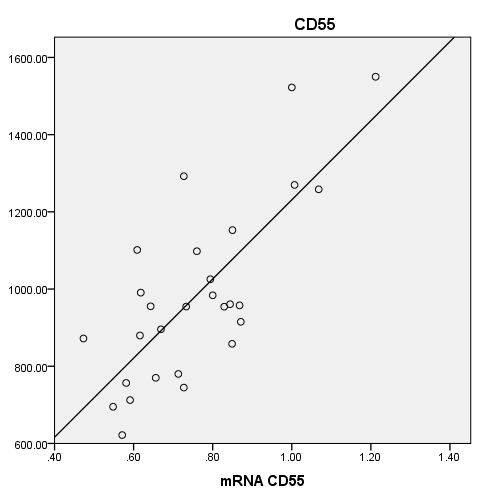 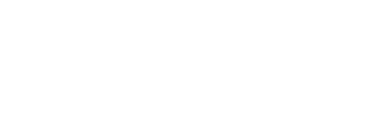 図 1 CD55 の発現および mRNA の産生